40 Under 40 Facebook Contest and Social Push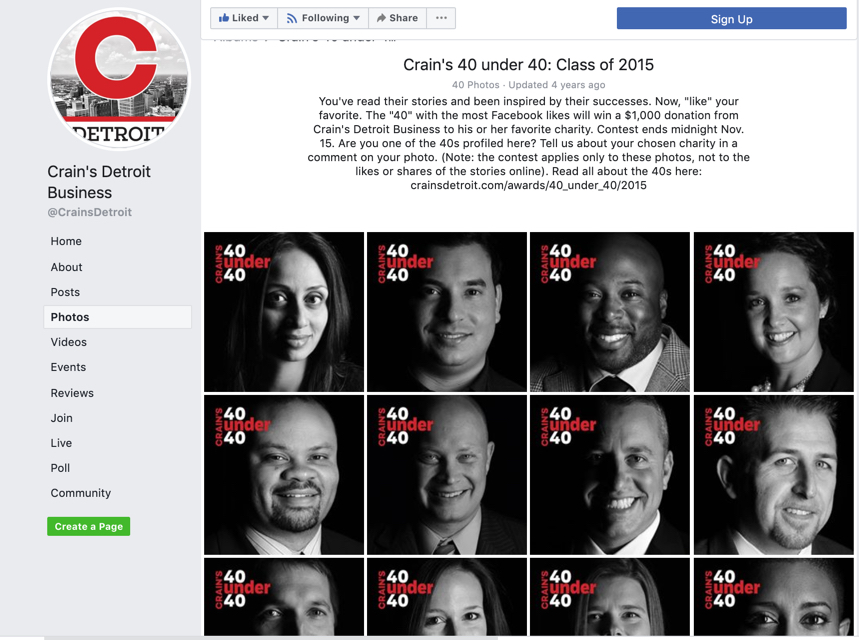 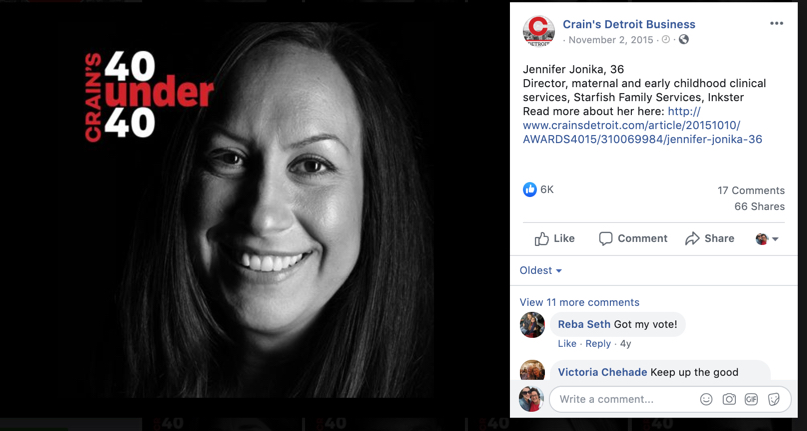 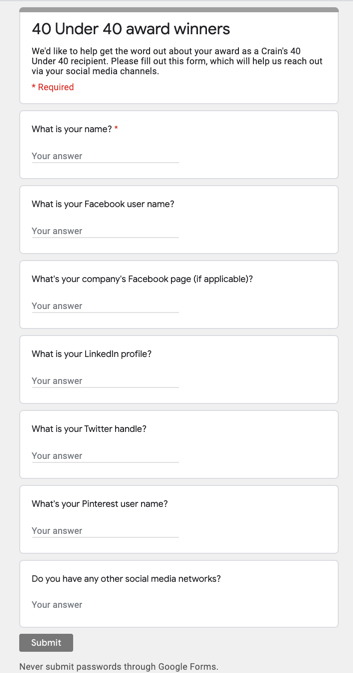 